Journal Template of JOIPADInstructions. Please complete this form with signatures included from all authors along with your submitted manuscript. The Editors will not process the submitted manuscript without this completed form included.Mohamad Anwar Thalib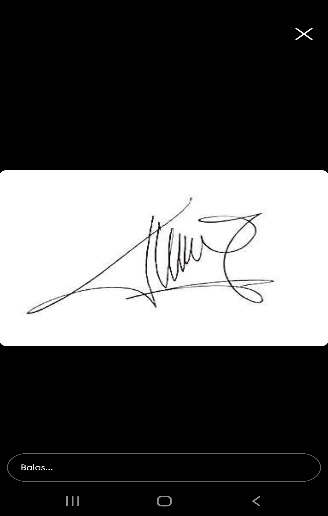 Email: mat@iaingorontalo.ac.id					Submitted Date:29/11/2022___________________________________________________________________________________* Corresponding Author. The Corresponding Author is the person who is responsible for the manuscript as it moves through the journal’s submission process. This person must be registered as an author who submits the article as all correspondence pertaining to the manuscript will be sent to him/her via the system.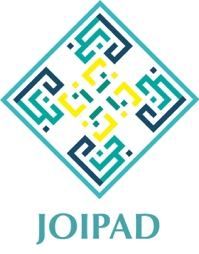 JOIPAD: JOURNAL OF ISLAMIC PHILANTHROPY AND DISASTERFakultas Ekonomi dan Bisnis IslamINSTITUT AGAMA ISLAM NEGERI (IAIN) PONOROGOKampus II Ponorogo Jawa Timur Indonesia 63492Manuscript’s title: Research field (please check one)	:Checklist manuscript’s format (please check to confirm):	Letter to editor: (This information will help editor to decide on pre-review process) 